Муниципальный  этап республиканского профессиональногоконкурса «Воспитатель года Чувашии – 2018Методическая разработка образовательной деятельности с детьми«Использование метода составления Синквейна в речевом развитии детей старшего дошкольного возраста»Методическое обоснование темы:Федеральный государственный стандарт дошкольного образования определяет целевые ориентиры – социальные и психологические характеристики личности ребенка на этапе завершения дошкольного образования, среди которых речь занимает одно из центральных мест как самостоятельно формируемая функция, а  именно: к завершению дошкольного образования ребенок достаточно хорошо владеет устной речью, может выражать свои мысли и желания. Так же речь включается в качестве важного компонента, в качестве средства общения, познания, творчестваИ одним из эффективных методов в развитии речи детей является работа над созданием нерифмованного стихотворения — синквейна, который позволяет активизировать познавательную деятельность и способствует развитию речи.Дидактический синквейн используется  педагогами в детском саду, как эффективный инструмент для рефлексирования, а также  в работе, как средство, способствующее прочному усвоению знаний, развивающее способность обобщать резюмировать информацию, дающее возможность оценить уровень знаний.В представленной методической разработке непрерывной образовательной деятельности в старшей группе «Весенняя сказка» продемонстрировано использование метода синквейна, закрепление у детей практических умений самостоятельной работе по составлению синквейна с опорой на алгоритм-модель. Муниципальное бюджетное дошкольное образовательное учреждение«Детский сад№16 «Красная Шапочка»города Новочебоксарск Чувашской РеспубликиКОНСПЕКТнепрерывной образовательной деятельности по образовательной области «речевое развитие»в старшей группе Провела:                                                                        Воспитатель                                                                        Яковлева Нина Юрьевна                                                   г. Новочебоксарск 2018Образовательная область: речевое развитиеВид: закрепление, обобщениеТип занятия: сюжетно-игровоеЦель: Использование методики составления  синквейна при анализе литературного произведения. Задачи:Образовательные: Уточнение, активизация словаря по теме произведения- сказки «Заюшкина избушка»; обогащение  словаря словами – определениями и действиями, совершенствование грамматического строя речи (использование прилагательных, глаголов); Учить составлять по образцу простые и сложные предложения;Закрепление практических умений самостоятельной работе по составлению синквейна с опорой на алгоритм-модель;Продолжать учить детей составлять рассказ по серии сюжетных картин.Совершенствовать диалогическую и монологическую форму речи; Поощрять попытки высказывать свою точку зрения, согласие или несогласие с ответом товарища. Развивающие:развитие связной речи, речевого слуха, фонематического восприятия, мелкой моторики, координации речи с движением, памяти, творческого воображения, логического мышления.Воспитательные:Воспитание интереса к художественной литературе.Используемая литература:1. Программа «От рождения до школы/ Под ред. Н.Е. Вераксы, Т.С. Комаровой, М.А. Васильевой. – М.: МОЗАЙКА-СИНТЕЗ  2.Т.Н.Вострухина, Л.А.Кондрынинская. Планирование работы по календарю. Творческий центр Москва 2012г.3. Ушакова О. С., Струнина Е. М. Методика развития речи детей дошкольного возраста. – Владос – Москва,2010.4.Ушакова О. С. «Развитие речи и творчества дошкольников». – Т. Ц. Сфера, 2005.5.Ушакова О. С. «Придумай слово». – Т. Ц. Сфера, 2010.Материалы и оборудование: слайд презентация к занятии, выставка книг (рекомендованные программой; книга с пустыми страницами; конверты с картинками-заданиями; индивидуальные схемы для составления синквейна; цветные карандаши; раздаточные картинки для составления последовательного рассказа.Методические приемы:1 часть:1)Приветствие2)Проблемная ситуация: выставка книг3)Игровая мотивация: путешествие волшебную страну сказок2 часть:4)отгадываем загадку5)Беседа о содержании сказки6)Игра с мячом «Какой? Какая?» (подбор слов определений)7)игра с мячом «Кто что делает?» (подбор слов-действий)8)Игровое упражнение «составляем синквейн»9)физкультминутка10) Составление описательного рассказа по серии сюжетных картин3 часть:11)Рефлексия12)Подарки детям –книга сказок План-конспект1 часть:Воспитатель:  Здравствуйте, ребята! У меня замечательное настроение, а у вас? Давайте улыбнемся друг другу. А сейчас подуем на ладошки и поделимся своими улыбками и хорошим настроением с гостями. Воспитатель: Посмотрите в нашем уголке  много книг. О чем они?  С какими произведениями? (О сказочных героях, сказках).Посмотрите, книга лежит на полу. А разве книги должны лежать на полу? Где нужно хранить книги? Дети: В шкафу, на книжной полке.Воспитатель: Мы сейчас книгу прочитаем и поставим на полку. (Поднимает книгу и раскрывает ее). Эта книга о весне и сказочных героях. Посмотрим ее первую страницу и подумаем,  о каких сказочных героях рассказывается в сказке?2 часть:Воспитатель: Ребята, сейчас посмотрим, что здесь находится?  На первой странице загадки.Давайте отгадаем загадки:Что за зверь леснойВстал, как столбик под соснойИ стоит среди травы –Уши больше головы! (заяц)Правильно, это заяц. А теперь следующая загадка:Хвост пушистый, мех золотистый,в лесу живёт, в деревне кур крадёт (лиса)Воспитатель: Правильно отгадали. Это, конечно же, лиса. А сейчас скажите мне, пожалуйста, в какой русской народной сказке заяц и лиса являются главными героями? (ответы детей). Да в этой книге  спрятана «Заюшкина избушка». Вы ее читали? Давайте поговорим?Дети вместе с воспитателем вспоминают содержание сказкиВоспитатель задаёт вопросы:1. Назовите всех персонажей сказки.2. Расскажите по очереди про каждого героя сказки.3. Кто помог зайцу выгнать лису?4. Какими словами можно назвать петуха?5. Как вы думаете, чего больше боялась лиса: петуха или его косу?6. Как вы считаете, подходит ли сказке пословица: «Друг познаётся в беде». Объясните, почему вы так считаете?Молодцы ребята, вот мы и побеседовали о сказке. А сейчас пройдем на волшебную полянку и немного поиграем.Игра с мячом «Какой, какая?»Заяц: наивный, грустныйЛиса: хитрая, злая, жаднаяСобака: дружелюбная,  отзывчиваяМедведь: косолапый, добрыйБык: рогатый, большойПетух: смелый, находчивыйИгра с мячом «Кто что делает»Заяц: грустит, плачет, проситЛиса: обманывает, обижает, кричитСобака: слушает, помогает, убегаетМедведь: слушает, помогает, убегаетБык: слушает, помогает, убегаетПетух: спасает, выгоняет, выручаетВоспитатель: В любой книге есть картинки, которые рисуют художники. Как они называются? (иллюстрации). В нашей книге тоже будут иллюстрации. Но мы должны художнику подробно рассказать о героях нашей сказки, чтобы он правильно и выразительно изобразил героев.(дети берут картинки с изображениями героев сказки и составляют синквейн по схеме - Приложение № 1)1.Заяц2.наивный, грустный3.грустит, плачет, просит4.просит выгнать лису зверей5.трусишка1.Лиса2. хитрая, злая3. обманывает, обижает, кричит4.выгнала из дома зайца5.плутовка1.Собака2. дружелюбная,  отзывчивая3. слушает, помогает, убегает4. Попыталась помочь и выгнать лису5.домашнее животное 1.Медведь2. косолапый, добрый3. слушает, помогает, убегает4. Попыталась помочь и выгнать лису5.дикое животное1.бык2.рогатый, большой3. слушает, помогает, убегает4. Попыталась помочь и выгнать лису5. рогатое домашнее животное 1.Петух2. смелый, находчивый3. спасает, выгоняет, выручает4. выгнал лису из дома5. спаситель(храбрец)Воспитатель: отдохнем и поиграемФизкультминутка Вышел зайчик погулять.
Начал ветер утихать. (Ходьба на месте.)
Вот он скачет вниз по склону,
Забегает в лес зелёный.
И несётся меж стволов,
Средь травы, цветов, кустов. (Прыжки на месте.)
Зайка маленький устал.
Хочет спрятаться в кустах. (Ходьба на месте.)
Замер зайчик средь травы
А сейчас замрем и мы!  Дети садятся.)Воспитатель: посмотрите,  в нашей  книге появились иллюстрации. Но они перепутались. Художник что-то перепутал. Давайте поможем. Расставим наши картинки по порядку и напомним содержание сказкиСоставление рассказа по серии картин (приложение № 2)Воспитатель: Ну вот,  книга наша ожила. В ней и сказка и иллюстрации. Скажите, вам понравилось наше сказочное путешествие?  Дети читайте сказки  «Сказка – ложь, да в ней намёк, добрым молодцам урок». В память о нашей встрече и сказочном  путешествии Я хочу вам подарить книгу с новыми сказками, где вы узнаете еще много интересного и доброго«Приложение №1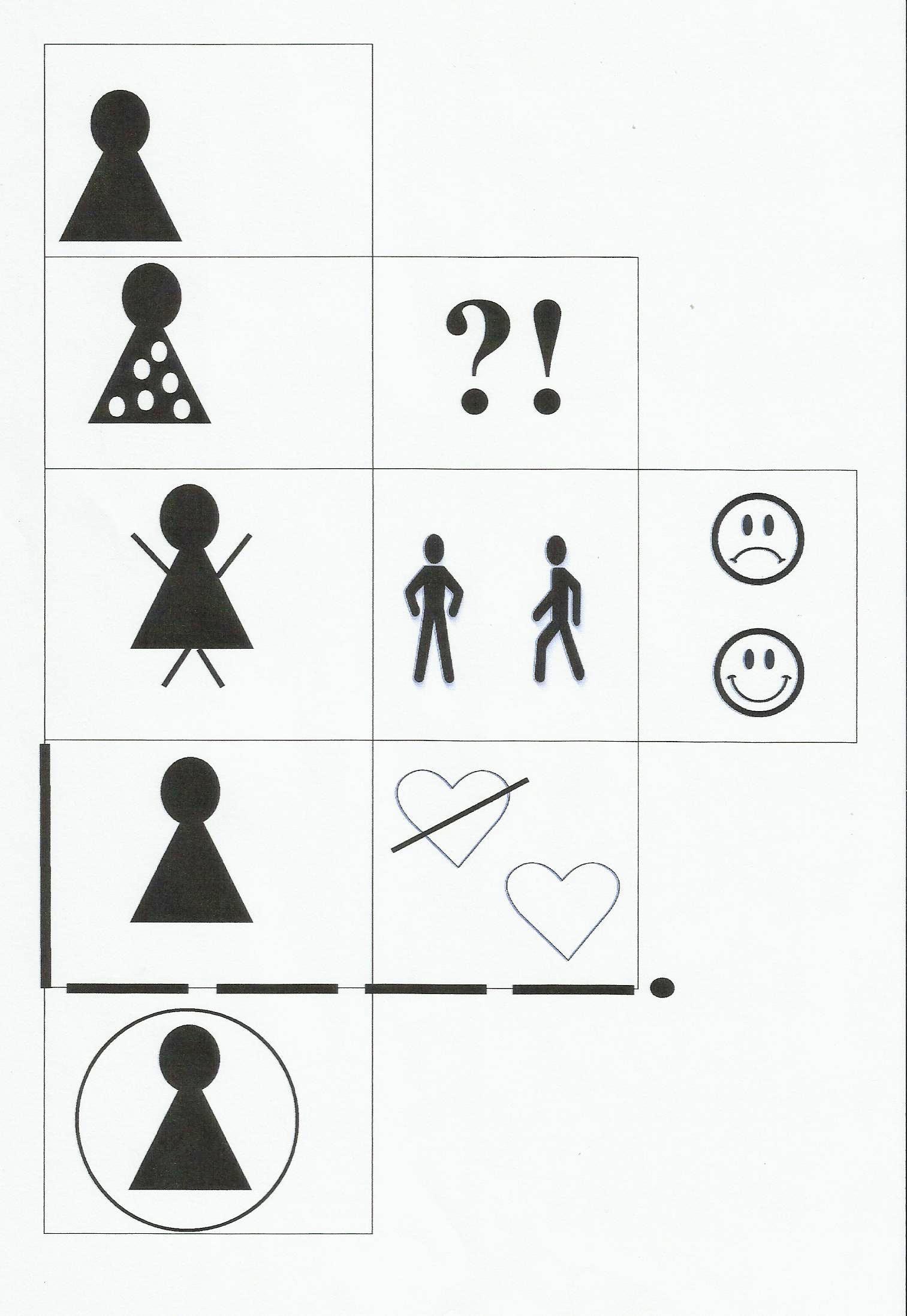 Приложение № 2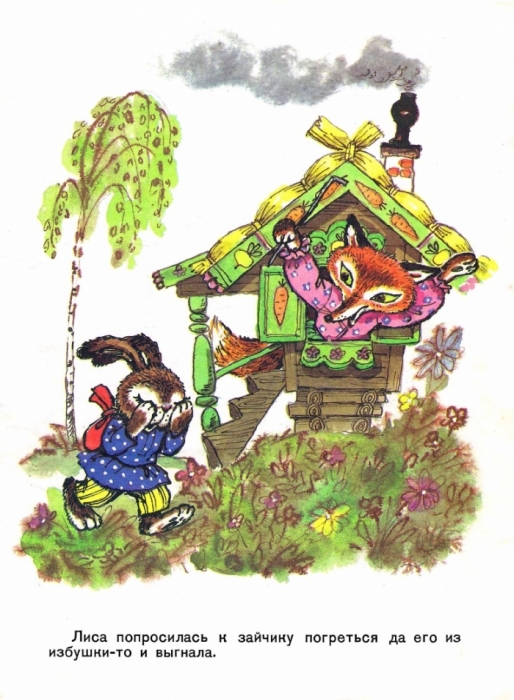 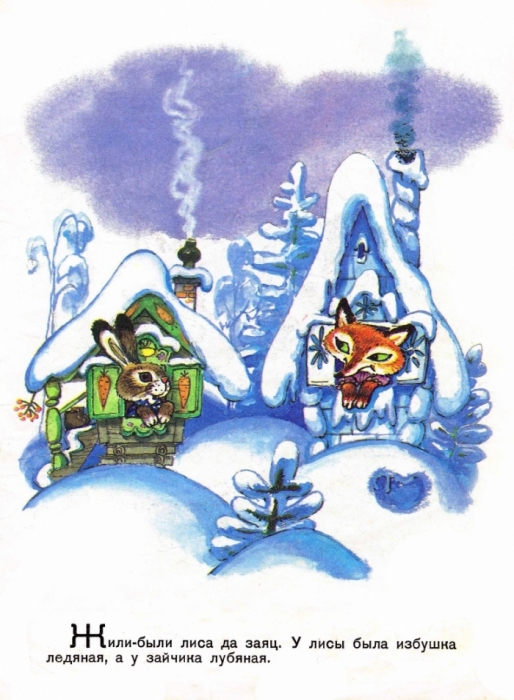 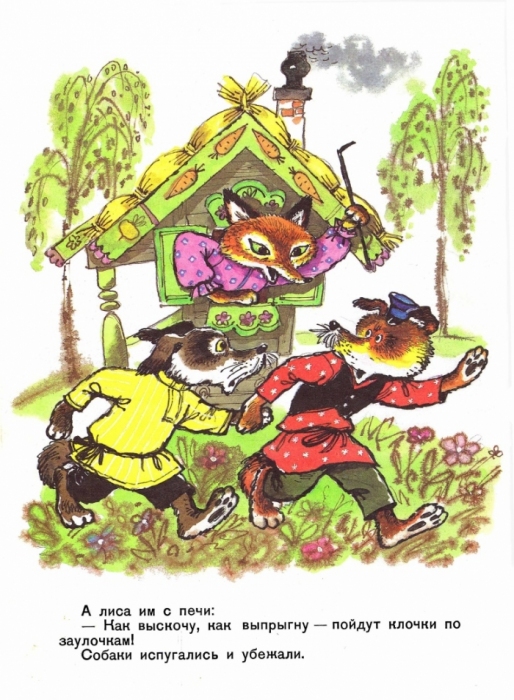 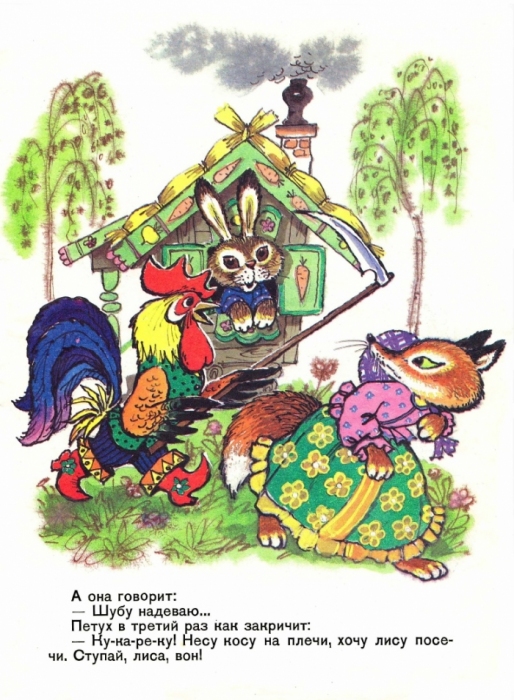 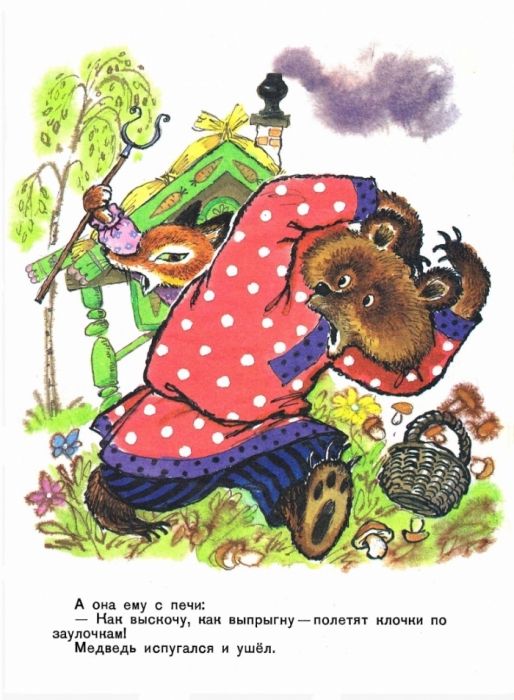 